Feeling Faces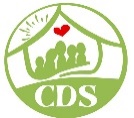 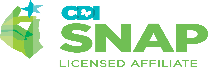 Circle and name the problem feelings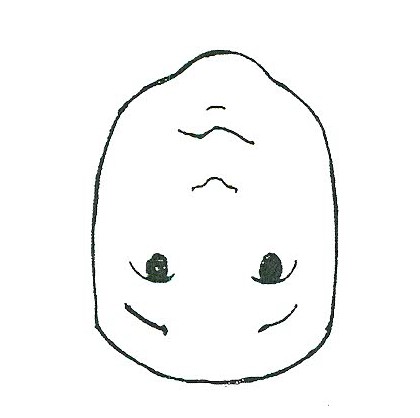 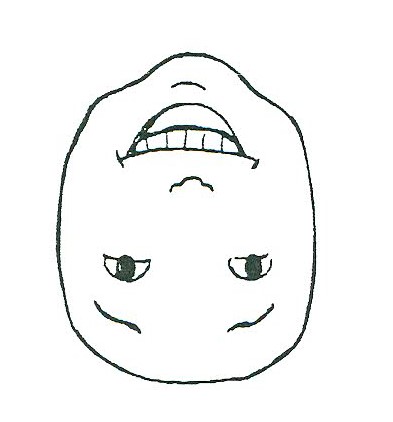 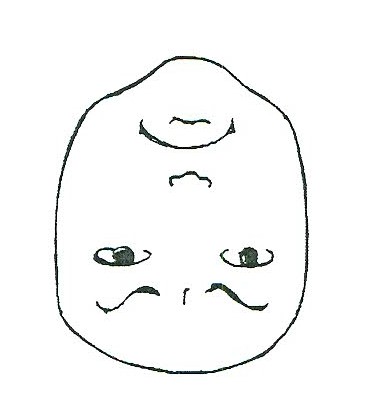 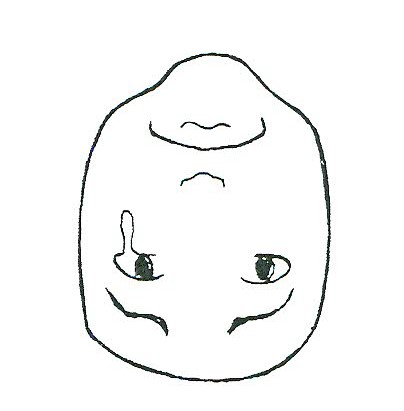 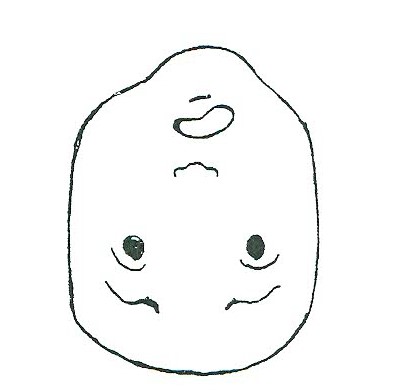 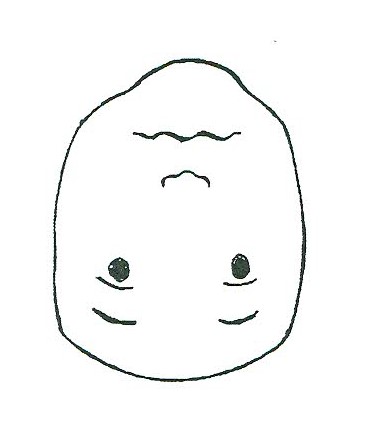 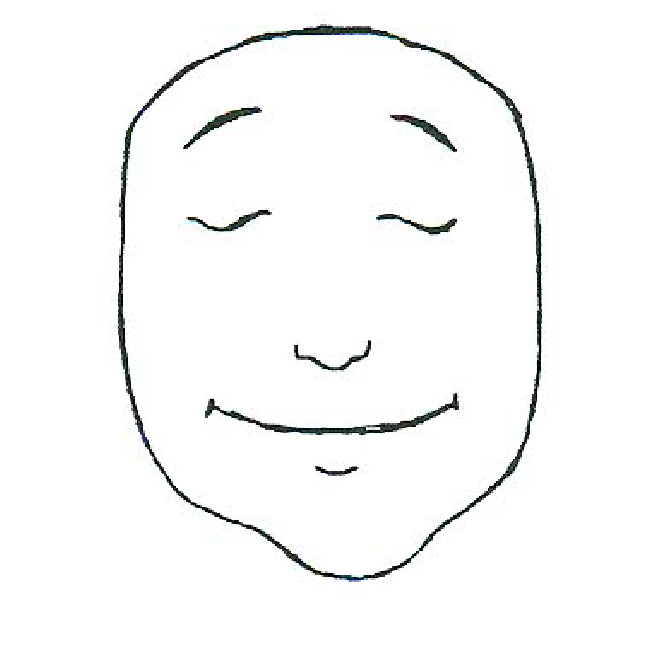 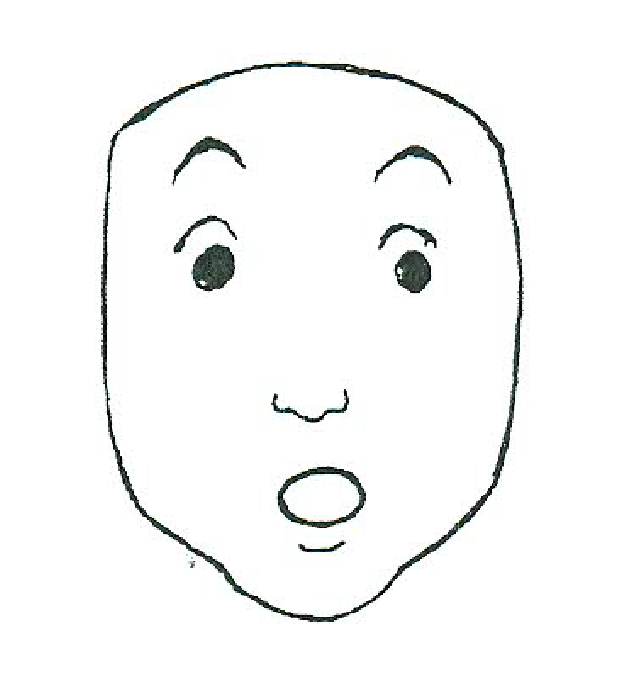 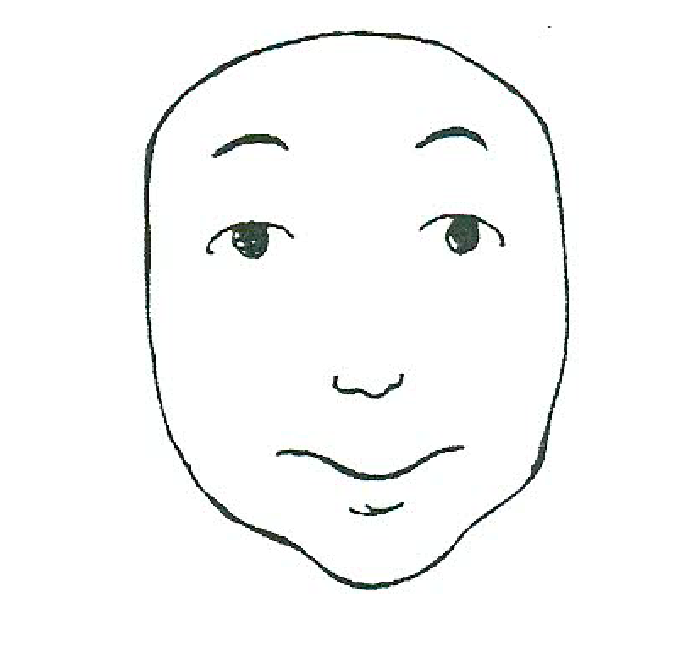 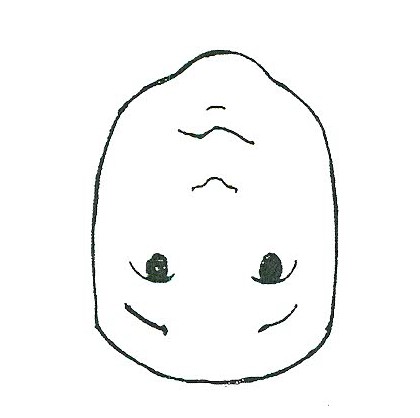 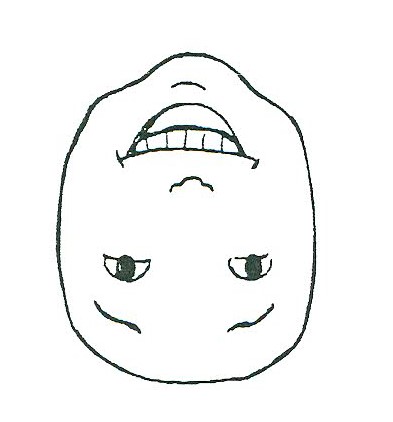 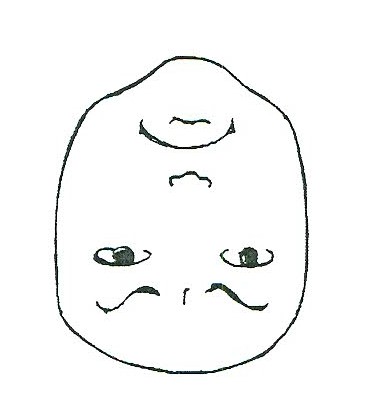 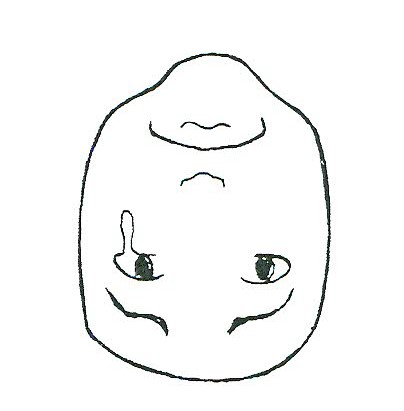 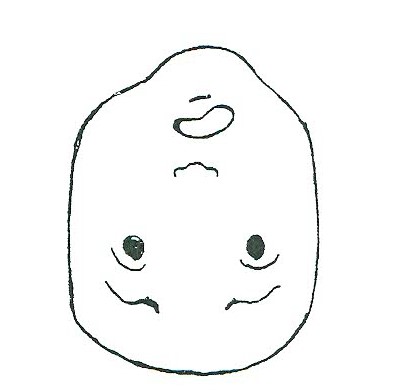 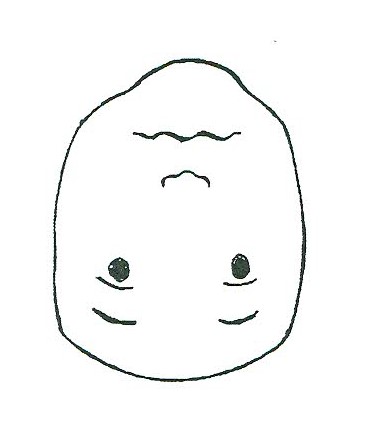 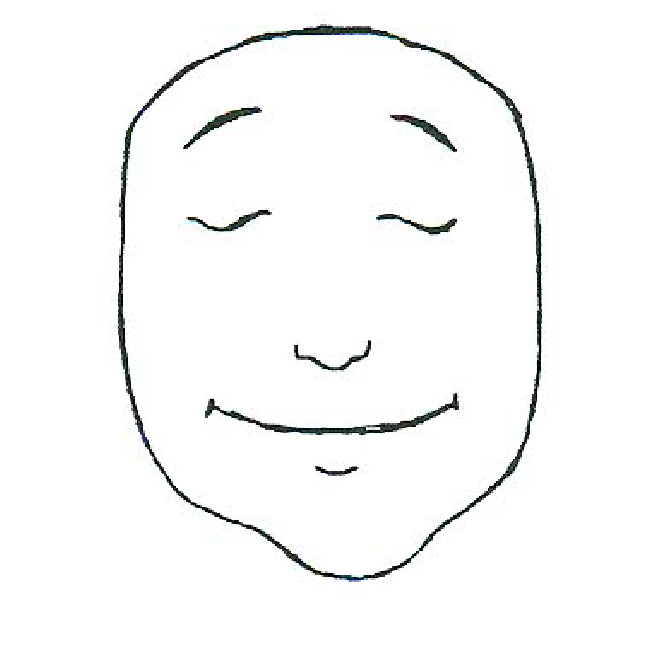 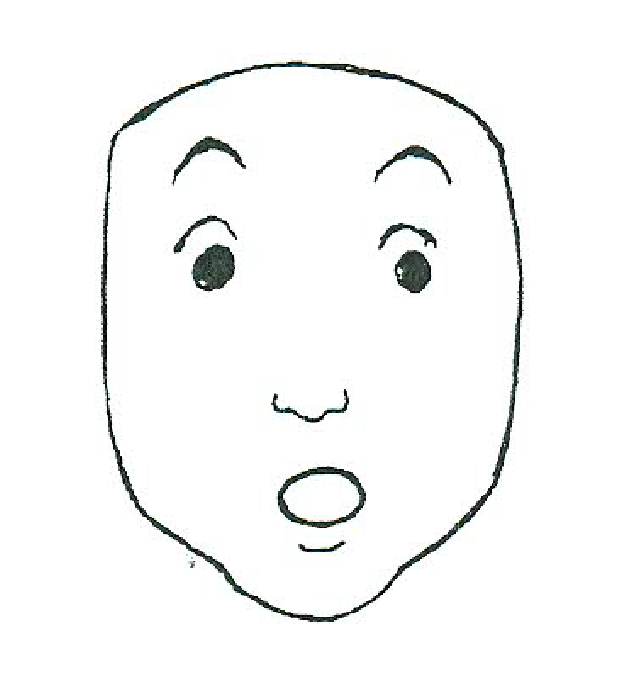 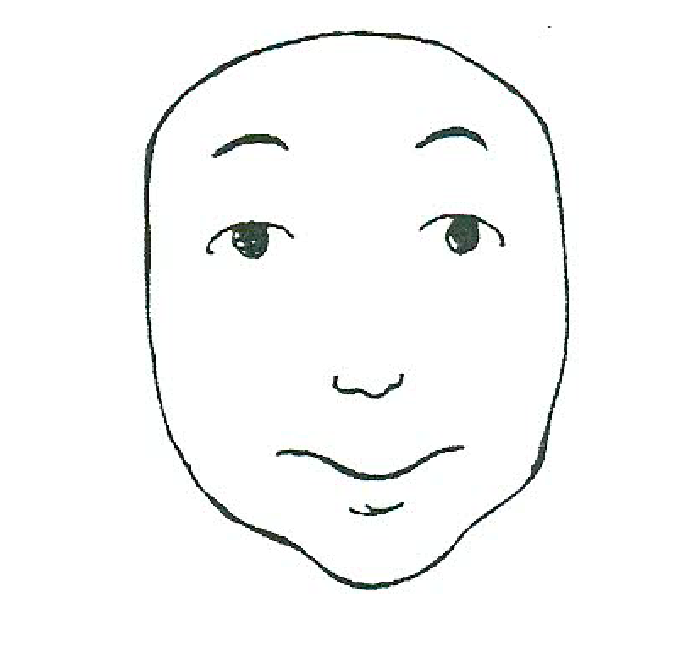 